מדרג האובססיות שלך טבלה עם אפשרות למילוי במחשב (מתוך טופס 5)מדרג האובססיות שלך 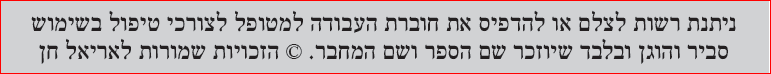 האובססיהמצוקה 